       Southern Ohio Guitar Show   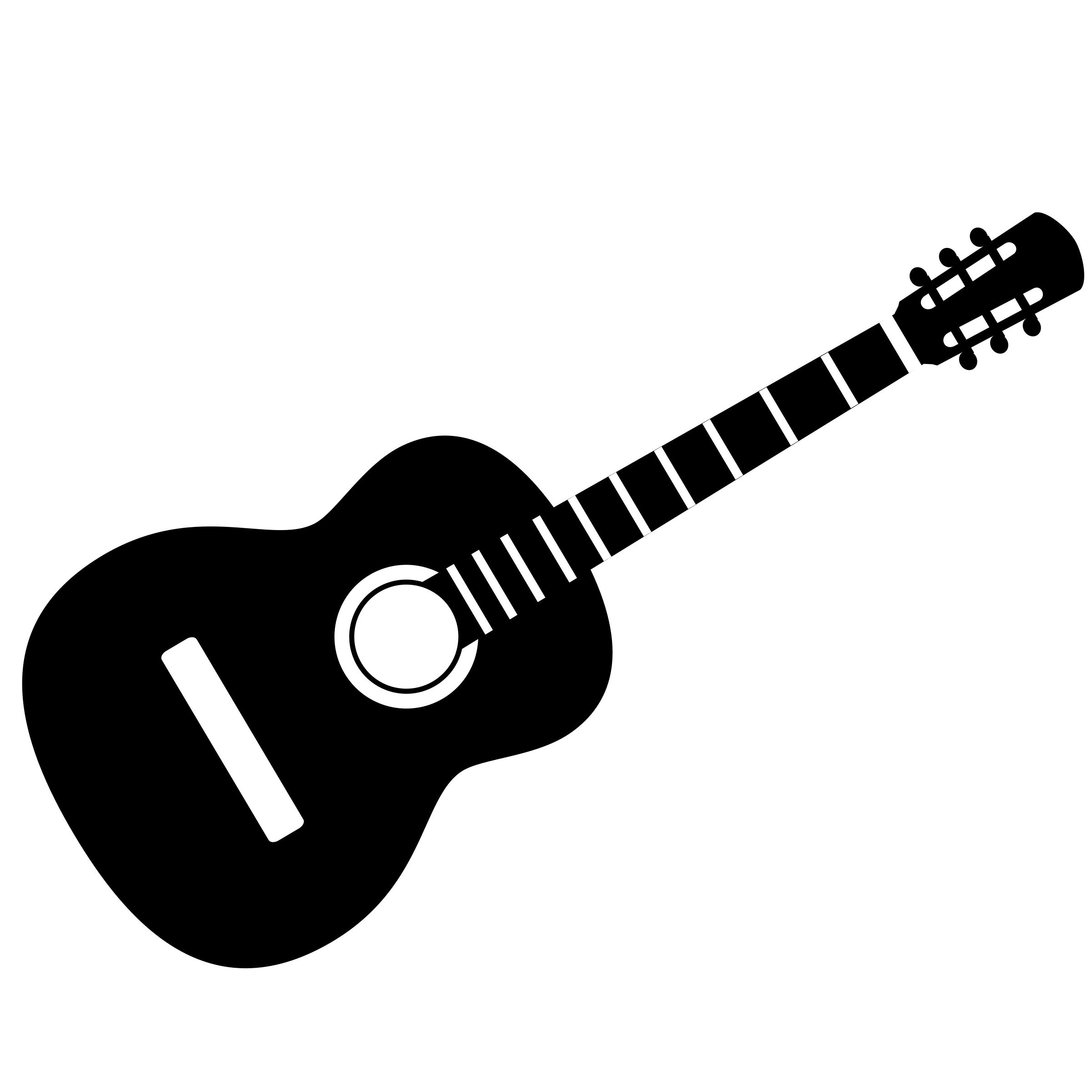  11am-4pm Sunday Sept. 24h 2023,  Yoctangee Park Armory, Tritscheller Rd. Chilicothe OH 45601                                                                 Exhibitors ContractTable Rates$80 per (1) Table                                                                                                 No. of Tables_________$150 per (2) Tables                                                                                         Amount Enclosed________$200 per (3) Tables3 Passes Per Vendor8 foot Tables!         7am Load in Time!Provide Your Name and the Names of the Persons Working your Table:          1._________________________________________________________________________   2.___________________________________3._____________________________________-Please conduct ALL business Transactions inside the building.  The Parking Lot will be Patrolled.-Smoking and Alcohol are not permitted inside the building. -Exhibitors assume all responsibilities and liability for their personnel, self, property, and vehicles. You agree Not to hold the show management, its personnel, Yoctangee Park Armory, or its personnel including but not limited to, all claims, actions, damages, and expenses in connection with loss of life, property, or injury.-Please have all equipment and instruments in your table area 15 minutes prior to showtime.Name Sign and Print:_____________________________________                    ________________________________________________                   Make Checks Payable To:Address:_________________________________________                 Southern Ohio Guitar ShowCity:_____________________________________________                      5637 State StreetState:_____ ____________ZIP:______________________                       Albany, Ohio 45710Email:___________________________________________PHONE:_________________________________________For more information, contact:     www.sohioguitarshow.comElliot 740-541-0916, Steve 740-988-6057  (Call or Text)  Email: southernohioguitarshow@gmail.comTable Reservation made by Phone______Mail_______Email________Date Received___________